CELOROČNÍ PROGRAM  PLÁN VÝCHOVNĚ VZDĚLÁVACÍ PRÁCE V NAŠÍ MŠPRO ŠKOLNÍ ROK 2023/2024Plán výchovně vzdělávací práce vychází z RÁMCOVÉHO VZDĚLÁVACÍHO PROGRAMU pro předškolní vzdělávání. Vzdělávací obsah tohoto plánu bude rozpracován v třídních vzdělávacích programech do 5 základních oblastí, aby mohly být v průběhu školního roku vytvářeny a naplňovány klíčové kompetence/schopnosti/výstupy dosažitelné v předškolním vzdělávání.Základní oblasti:- DÍTĚ A JEHO TĚLO- DÍTĚ A JEHO PSYCHIKA- DÍTĚ A TEN DRUHÝ- DÍTĚ A SPOLEČNOST- DÍTĚ A SVĚT.Klíčové kompetence:- KOMPETENCE K UČENÍ- KOMPETENCE K ŘEŠENÍ PROBLÉMU- KOMPETENCE KOMUNIKATIVNÍ- KOMPETENCE SOCIÁLNÍ A PERSONÁLNÍ- KOMPETENCE ČINNOSTÍ A OBČANSKÉ. Cílem školního vzdělávacího programu je umožnit dítěti vnímat svět v přirozených souvislostech a získat tak reálný pohled na svět, který vidíme, ale i na ten, který je nám vzdálený či jej smysly vnímat (prozatím) nelze. Cílem je také výchova k ohleduplnosti vůči přírodě (planetě Zemi), její poznávání, chápání, respektování i její aktivní ochrana.Program je zpracován do 10ti integrovaných bloků, jejichž součástí je několik podtémat. Podtémata jsou obsahově široká a umožňují každému pedagogovi pracovat samostatně a podle svého uvážení. Program umožňuje tematickou nabídku rozšiřovat a obohacovat o další nápady nejen všech zaměstnanců MŠ, ale všech dalších účastníků výchovně vzdělávacího procesu – dětí, rodičů, prarodičů.Posláním MŠ je umožnit dětem prožitkové učení, které zapojí nejen všechny dětské smysly, ale i jejich představivost, kreativitu a citlivost.Proto klademe velký důraz na:Smyslové vnímáníProžitkové učení a posilování dětské zvídavostiUplatňování hry jako hlavní vzdělávací metodyAktivní účast dítěte na činnostech a hráchTvořivost pedagogaSpoluúčast rodiny, která spolu se zaměstnanci školy zajišťuje pohodovou atmosféru, navozující klima důvěry mezi školou, rodiči, prarodiči a dětmi.Přehled integrovaných blokůVZHŮRU KE HVĚZDÁManebNAŠE ZEMĚ MALIČKÁ VE VESMÍRU KULIČKA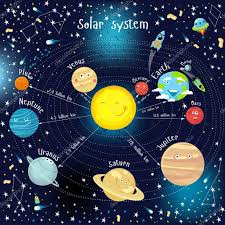 Planeta Země je náš společný domov. Ve vesmíru je to jen nepatrná a nevýznamná kulička, taková „skvrnka kamení“ pohybující se v obrovském nekonečném prostoru. Pro nás je ale obrovská a také moc a moc důležitá. Je to pro nás místo, kde můžeme žít. Každý někde bydlí. Lidé v domech, zvířátka v lese, ryby ve vodě. Ale naším společným prostorem je velká Matka - planeta Země, NÁŠ DOMOV. Na Zemi jsou kontinenty, moře, pouště, hory, louky, pole, lesy, potoky, řeky... Žijí zde různí lidé a zvířata a rostou zde rozmanité rostliny.	Naše planeta je překrásná, všichni ji musíme chránit a  starat se o ni. Bez ní bychom tu nebyli…K přiblížení tohoto mimořádně zajímavého tématu použijeme nejen rozličné pomůcky, hry, knihy a encyklopedie, ale i kanál Youtube (např. promítání na pokračování seriálu PAXI – krátké příběhy o vesmíru pro děti, záběry z Hubbleova vesmírného dalekohledu; záznam přistání astronautů na Měsíci; podíváme se, jak vypadají souhvězdí apod.). Starší děti navštíví Planetárium a Štefánikovu hvězdárnu na Petříně.Téma se promítne do výtvarných, pracovních, hudebních i pohybových činností v průběhu celého školního roku, ale i do divadel, společných akcí, slavnostních dní, exkurzí, besed.Tím se nenásilně rozvíjí samostatnost dítěte, jeho zdravé sebevědomí a také vede k uvědomění si zodpovědnosti dítěte za své chování a jednání.Budeme také pokračovat v tématu VÝCHOVA KE CTNOSTEM.ZÁŘÍ - ŠKOLA VOLÁ ZAS…Tento měsíc je pro nové děti především adaptačním obdobím. Vhodnou organizací a laskavým přístupem jim usnadňujeme vstup do mateřské školy. Dítě navazuje kontakty se svými vrstevníky, vzájemně se s nimi poznává a rozvíjí své komunikativní dovednosti. Upevňuje si návyky sebeobsluhy, hygienické návyky při stolování. Starší děti-sovičky si uvědomují přechodem do budovy ZŠ, že už jsou velkými školáčky, co vše už se naučily ve školce u lesa. Seznamujeme se s přicházejícím ročním obdobím - podzimem.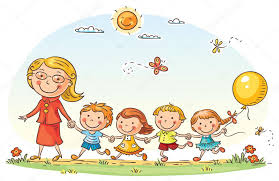 NAVRHOVANÉ TEMATICKÉ BLOKY:Já už jsem ve školce/u soviček – seznamování se s novým prostředím – orientace ve školce i v blízkém okolí Kamarád, kamarád, to je ten, koho mám rád – navazování kamarádských vztahů   Pravidla radostného soužití - seznamování s pravidly, malování piktogramu, dodržování naší dohody o laskavém a vstřícném soužitíPodzim klepe na dveře ve strakaté zástěře – základní barvy podzimuPLANETA ZEMĚ - NÁŠ SPOLEČNÝ DOMOV Jak to všechno začalo - vznik Země. Naše planeta ve sluneční soustavě. Je to náš domov – jaký?Tvář  Země - modrá planeta (proč se jí říká modrá), co všechno najdeme na naší krásné planetěSvětadíly (zákl. charakteristika), glóbus, mapa světa.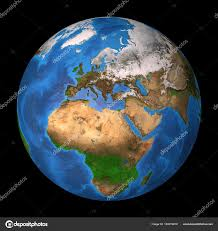 ŘÍJEN PODZIMNÍ JE ČAS…Přišel podzim a děti se seznamují s jevy, změnami a činnostmi, které souvisejí s podzimní přírodou (odlet ptáků, změny počasí, práce na poli, opadávání listí). Děti si rozvíjejí pracovní dovednosti a představivost při hře a tvoření z přírodnin, objevují podmínky života některých volně žijících zvířat a krásu proměn přírody.NAVRHOVANÉ TEMATICKÉ BLOKY:Vyletěl si pyšný drak, vyletěl si do oblak – charakteristické znaky podzimu, počasí, písně, básně o podzimu, kteří ptáci odlétli do teplých krajůŠtětec, barev paleta, letí se mnou do světa – barvy podzimu doplňkovéNa poli, na zahradě, v lesesběr ovoce (barva, tvar, chuť, vůně), ovocné jednohubkyzelenina (kde se používá, určit dle chuti)z přírodnin vyrábět panáčky a jiné ozdoby (sběr kaštanů, žaludů, šípků)plody lesa (houby, trnky a jich využití)pozorování přírody a sběr a následné sušení listí (frotáž)  míň – málo/víc, malý/ menší/nejmenší - stupňování přídavných jmen Peč se, peč se, bramboro, ať je tady veselo aneb bramborový týden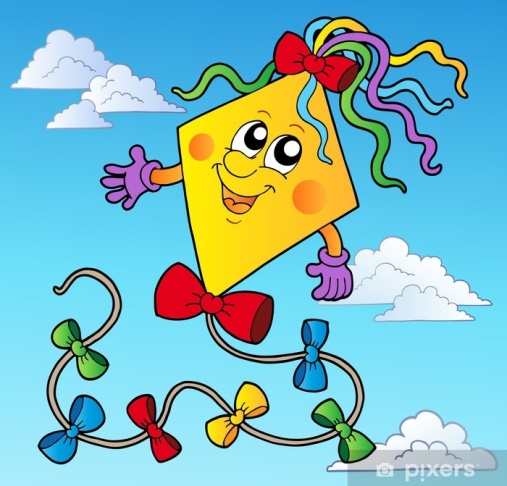 A/ Den české státnosti (sovičky) 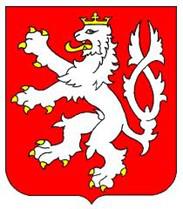 výlet na Hrad, prezidentská vlajka, státní symbolyB / Svatováclavská slavnost  význam svátku, návštěva suchdolské kapličky, pečení svatováclavských koláčůC / Výtvarná soutěž o nejlepšího draka (starší děti) – DRAKIÁDA    pouštění  draka – ach, umět tak létat!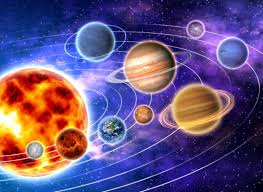 SLUNCE A SLUNEČNÍ SOUSTAVA- Bez Slunce by nebyl život. Proč? - Proč Slunce tolik svítí a hřeje?- Slunce – naše nejbližší hvězda- Jak Slunce „nechodí“ - střídání    ročních období, den/noc-Chodí Australané po hlavě?LISTOPAD - SPÍ ZAHRÁDKA…Zahrádka šla spát, příroda odpočívá a my máme tedy čas se starat více o sebe a své zdraví, ať už v oblasti zdravé výživy, péče o zuby či pitného režimu. Děti se seznámí s lidským tělem, jeho částmi a také se naučí, jak o něj pečovat (procházky, cvičení, otužování, oblékání, nemoci). Dozví se, jak a nač používáme smysly a k čemu je můžeme využít.NAVRHOVANÉ TEMATICKÉ BLOKY:1. Sv. Martin přijíždí k nám (oslava sv. Martina) – v čem je symbolika sv.Martina výroba lampionů, písničky, pečení martinských rohlíčků2. Vidím, slyším, čenichám, oči, uši i nos mám – tělo a jeho smysly, nemoci, bacily, v zdravém těla zdravý duch -životosprávaD/ přespání ve školce - hledání pokladu sv. Martina v lese – zkouška odvahy, spolupráce ve skupině     SLUNCE A SLUNEČNÍ SOUSTAVA (pokračování – naši vesmírní sourozenci)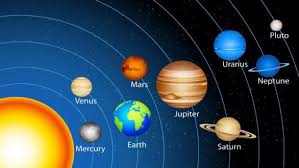 Sluneční soustava jako součást Mléčné dráhy (střed tvoří Slunce, okolo obíhají jednotlivé planety). Jak planety dostaly svá jména: od Merkuru k NeptunuPozorování podzimní oblohy okem, případně dalekohledem (sv. Martin – pozorování večerní oblohy, pokud nám bude přát počasí)PROSINEC JE POHÁDKA…Děti prožívají velmi krásné a emotivní období. Nastala zima, čas adventu, mikulášské nadílky, vánočního rozjímání a vymýšlení dárečků pro kamarády. Nebudou chybět vánoční příběhy, pohádky, objevování lidových zvyků, výtvarná a pracovní tvoření, zpěv koled a písní se zimní tematikou. Společně vytvoříme krásné vánoční prostředí ve třídách a interiéru naší školky.NAVRHOVANÉ TEMATICKÉ BLOKY:Zima už nám začíná, čerti lezou z komína aneb Mikuláš ztratil plášť – návštěva sv. Mikuláše, anděla a čertisek, prožití lidových zvyků, nácvik básní, písní, výtvarné ztvárněníTěšíme se na Vánoce - besídka, zdobení stromečku, výzdoba MŠ, výroba dárků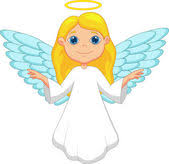 ANDĚLSKÉ POHÁDKYAndělé, naši pomocníci a ochránci, nositelé těch nejlepších (jakých) vlastností. Jak asi vypadají? Proč je nevidíme? Jak s nimi můžeme navázat kontakt? Betlémská hvězda (kometa) – její příběh.LEDEN NA RAMPOUCHY HRÁL…Dny jsou krátké, ráno vstáváme ještě za tmy a brzy se stmívá.  Kdopak nás v tento čas nejvíc potřebuje? No přece zvířátka v lese, ptáčci, kteří u nás na zimu zůstali a neodletěli do teplých krajin. Nemají co jíst, tak si pro ně musíme připravit něco na zub. Všude je bílo (snad), tak si užíváme sněhové peřiny a zahříváme se zimními sporty.NAVRHOVANÉ TEMATICKÉ BLOKY:Šťastný nový rok + Tři králové – probereme téma času (rok, den, hodina, minuta, vteřina; měření času - využití budíku, druhy a výroba hodin, procítíme, jak dlouhá je minuta či vteřina, co znamená - Přijdu za chvilku)Pro zvířátka myslivec chystá plný krmelec aneb zima v lese – stromy, lesní zvířátka, krmení, stopy ve sněhu, eko programVrabci, zvonky, sýkorky přilétli k nám na dvorky – péče o ptáčky na krmítku, eko programPrvní kouli, druhou, třetí ze sněhu si koulí děti – zimní sportyE/ TŘÍKRÁLOVÝ PRŮVOD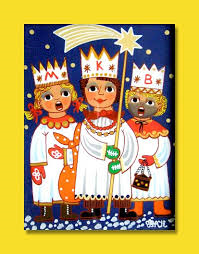 Povíme si a zahrajeme příběh tří králů. Co znamenají jejich jména, jaké poklady nesli Ježíškovi. Naučíme se píseň tří králů.Projdeme se po školce, budeme zpívat píseň o třech králích a označíme si dveře K+M+B 2024 = požehnání domu – co to znamená.HVĚZDY, SOUHVĚZDÍ A  MĚSÍCZačínáme používat vesmírný kalendář pro rok 2024Nejznámější souhvězdí (pojmenování podle bájí a pověstí).Co jsou hvězdy (žhavá tělesa, žijí v párech). Kolik jich asi je? Čím a kde nejlépe pozorujeme hvězdnou oblohu? Příběh komety – četba, promítání, Planetárium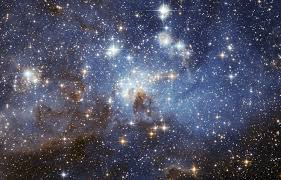 ÚNOR POSUNE DEN DÁL…Celá krajina je pod sněhem(doufáme), děti pozorují počasí a jeho proměny. Provádějí různé pokusy se sněhem a ledem. Jsou zvědavé, zda je sníh čistý či špinavý a co všechno se z něj dá vytvořit. Neméně důležité je také oblečení, aby nás nenavštívila babka Chřipka.Radost nám přinese veselý svátek – masopust. Vzpomeneme si, co naši rodiče dělají a připomeneme si, co a jak se dělalo v minulosti (stará řemesla). Doplníme informace i pohybem a tanečky (Šili, šili, ševci boty). NAVRHOVANÉ TEMATICKÉ BLOKY:Kamarádka čepice, nebojí se vánice – druhy oblečení v různých ročních obdobíchTen dělá to a ten zas tohle aneb hádej, kdo jsem? Druhy povolání – co dělá moje maminka, tatínek - pantomimaDnes je svátek, velký bál, děti mají karneval aneb masopust – zvyky, výroba masek, masopustní průvod s harmonikářem F/ MASOPUSTNÍ PRŮVOD MASEK SuchdolemHVĚZDY, SOUHVĚZDÍ A  MĚSÍC (pokračování)Měsíc - Luna, stálý průvodce Země a náš nejbližší soused.Proměny Měsíce (mění svou tvář - dorůstá a couvá, úplněk, jeho vliv na oceány, sám od sebe nesvítí, kdo mu tedy pomáhá, co je zatmění).Jak to vypadá na Měsíci? Jak se pohybuje člověk na Měsíci. Lunochod – měsíční vozidlo. Je možný život na Měsíci? Proč ne?Promítání – 55. roků od přistání člověka na Měsíci  (20.7.1969)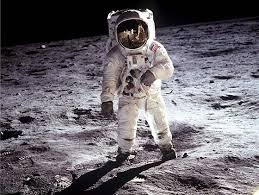 BŘEZEN TRÁVU TLAČÍ VZHŮRU…V měsíci březnu začíná jaro. Je to čas zrození nového života Zvířátka přivádějí na svět mláďata, začínají kvést stromy, tráva po dlouhé zimě zelená a rostliny září všemi barvami. Jaro je také čas lidových tradic a zvyků, které si připomeneme. Těšit se můžeme na delší výlety do přírody, kde budeme přírodu - život vnímat a chránit.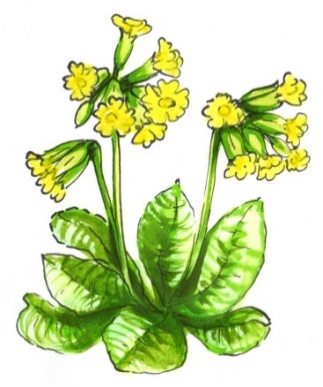 NAVRHOVANÉ TEMATICKÉ BLOKY:Petrklíč, petrklíč, zima už je pryč – charakteristické znaky jara, stromy, květy, kteří ptáčci přilétajíKniha, můj nejlepší kamarád aneb MALÝ,VELKÝ ČTENÁŘ – druhy knih, kdo tvoří knihu, jak se s knihou zachází, exkurze do knihovnyKdo to pípá, štěká, mňouká – domácí zvířata a mláďataZimo, zimo, táhni  pryč – loučení se zimou, proč je pro nás a přírodu užitečná; kde je zima pořád, kam nezavítá (opakování - světadíly Arktida, Antarktida, Grónsko – největší ostrov světa)Hola, hola, škola volá aneb půjdu k zápisu – co všechno už umím (příprava na zápis) - sovičky (průběžně)G/ ROZLOUČENÍ S PANÍ ZIMOU – Vynášení Morany- Únětický potokZNAMENÍ ZVĚROKRUHU – ZVÍŘETNÍKOVÁ SOUHVĚZDÍ- 	Co vidíme na obloze? Souhvězdí Velký vůz, Orion, Kassiopeia, hvězdy Venuše, Polárka, Sirius. Jaké je tvoje znamení? - 	Jaká povaha se v něm skrývá?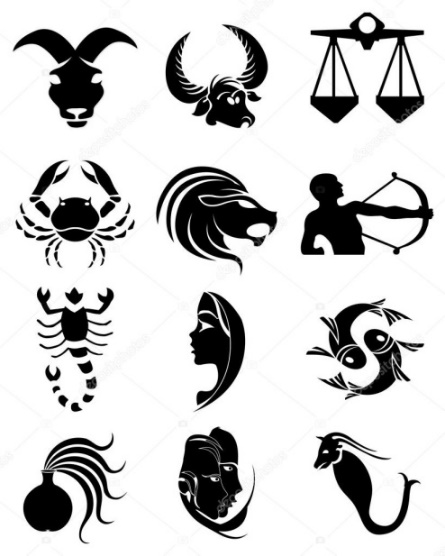 DUBEN BARVÍ STROMŮM KŮRU…Duben je symbolem kvetoucích rostlin a významného křesťanského svátku - Velikonoc. Připomeneme si velikonoční tradice a zvyky. Duben je také měsícem bezpečnosti – zaměříme se na prevenci úrazů, správné chování na silnici, na chodníku, v lese, na louce apod. Velkou událostí bude i „slet čarodějnic“. Užijeme si jí spolu s rodiči na školní zahradě.NAVRHOVANÉ TEMATICKÉ BLOKY:Kropenatá slepičko, snes nám zlaté vajíčko aneb přicházejí svátky jara VELIKONOCE – příběh Ježíše, hledání velikonočních vajíčekJežibaby kamarádky krouží vzduchem tam a zpátky – sabat, vlastnosti čarodějnic a čarodějek, jejich pomocníci, léčivé bylinkyČervená, žlutá, zelená, co to asi znamená - dopravní prostředky, dopravní předpisy, značky, semafor, jak dodržujeme bezpečnost (nejen na ulici – hry, sport, cizí osoby…)Kdo nás chrání, kdo nám pomáhá - Policie, MP, hasiči -  návštěva hasičské zbrojnice, setkání s hasiči, městským policistou (obhlídky aut, uniforma, povinnosti)H/ POMLÁZKA OD VELIKONOČNÍHO ZAJÍČKAI/ ČARODĚJNICKÝ REJ – vaření kouzelného lektvaru, zaklínadla, čarování - čarodějnický rej na zahradě, soutěž o nejkrásnější masku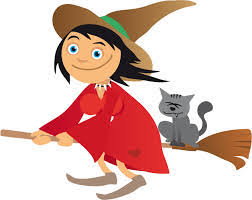 CESTOVÁNÍ VESMÍREM aneb VZHŮRU KE HVĚZDÁM- Dopravní prostředek pro cesty vesmírem k planetám, ke hvězdám - Kdo je to kosmonaut, astronaut (co nosí na sobě, když je v kosmu; jak se žije v raketě; budoucnost vzdálených letů ke hvězdám)  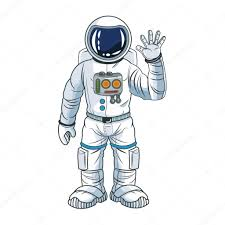 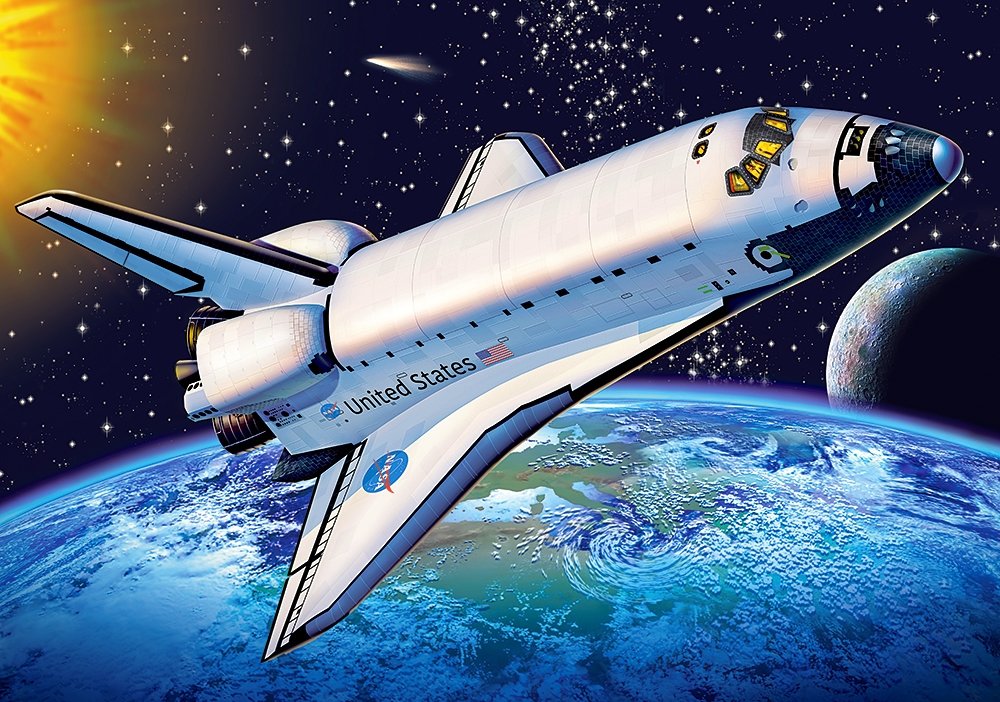 -	Kdo byl první ve vesmíru? Jaké vlastnosti a znalosti musí kosmonaut mít? Promítání – Lajka, J.A. Gagarin, V.Těreškovová, L. Armstrong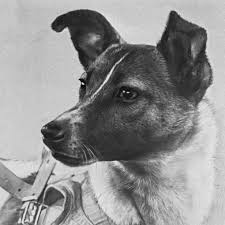   -	Dá se žít na jiných planetách? Co k žití člověk potřebuje?KVĚTEN BAREVNÝ MÁ FRÁČEK…Měsíc květen se symbolem lásky. Máme rádi svoji maminku a tatínka, povídáme si o rodině a o tom, jak jsou pro nás důležití. Pozorujeme různé typy domů, ve kterých bydlíme a poznáváme zajímavá místa v obci. Zahrajeme si na malého zahradníka a zasejeme si do záhonků semínka, dozvíme se, co všechno můžeme na zahrádce pěstovat. A jak je důležitý hmyz pro naši úrodu na zahrádce, na poli, v lese.NAVRHOVANÉ TEMATICKÉ BLOKY:Počkej, mamko, chviličku, dám to sladkou hubičku aneb naše rodina -  struktura rodiny, jaká je moje maminkaMoje město, místo, kde bydlím – poznat důležité budovy (Hrad, Petřín, Národní muzeum, Karlův most, Staroměstské a Václavské náměstí)Vím, co se kde nachází – vědět, kde co je (pošta, lékárna, knihovna, VŠZ, radnice, škola…, znát jejich význam, důležitost)Šel zahradník do zahrady… - copak nám vyroste z těch semínek?Včelí rodina – rozvoj schopnosti vážit si života ve všech jeho formách, užitečnost malých stvoření (druhy hmyzu) pro člověka, přírodu, Zemi.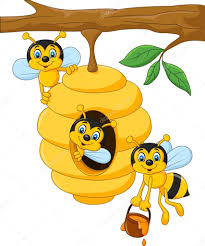 J/ VÝLET ZA VČELIČKAMI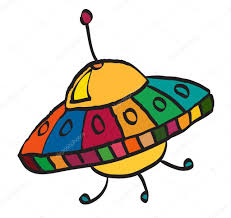 UFO, UFOUNI, MIMOZEMŠŤANÉ - Jsme ve vesmíru sami? Nebylo by to plýtvání místem?- Jak by mohli mimozemšťané vypadat? - Dopravní prostředky mimozemšťanů.- Andělé jako nejkrásnější a nejhodnější „mimozemšťané“.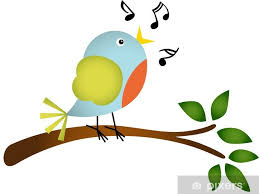 ČERVEN ZPĚVAVÝ JE PTÁČEK…Začíná léto, děti prožívají radost z příjemného počasí, možnosti pobývat co nejvíce venku, na zahradě. Zopakujeme si, co jsme se za celý školní rok naučili a řekněme si, na co se těšíme  o prázdninách.  NAVRHOVANÉ TEMATICKÉ BLOKY:Hřej, sluníčko, hřej – země, oheň, voda, vzduch - 4 živly podstatné pro náš život aneb dobrý sluha, zlý pán, život v rovnovázeToto letí, toto letí, už je tady svátek dětí – karneval na zahraděBěhám s míčem po hřišti, soupeř bledne závistí aneb letní sporty – suchdolská olympiáda (rozvoj pohybových dovedností)Vlny a vlnky okolo tebe, rybník je plný modrého nebe – voda je nositelka života, kdo žije v rybníce, v řece, v moři; Prázdninové radovánky – téma červencového prázdninového provozu MŠK/ Škola v přírodě (cyklistická do Pístiny u Stráže nad Nežárkou)L/ PASOVÁNÍ NA PRVŇÁČKY - rozloučení se sovičkamiM/ ZAHRADNÍ SLAVNOST -  rozloučení se školním rokem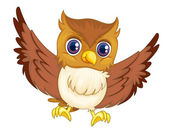 SHRNUTÍ CELOROČNÍHO TÉMATU O VESMÍRUV PROGRAMU ŠVP a ZAHRADNÍ SLAVNOSTI.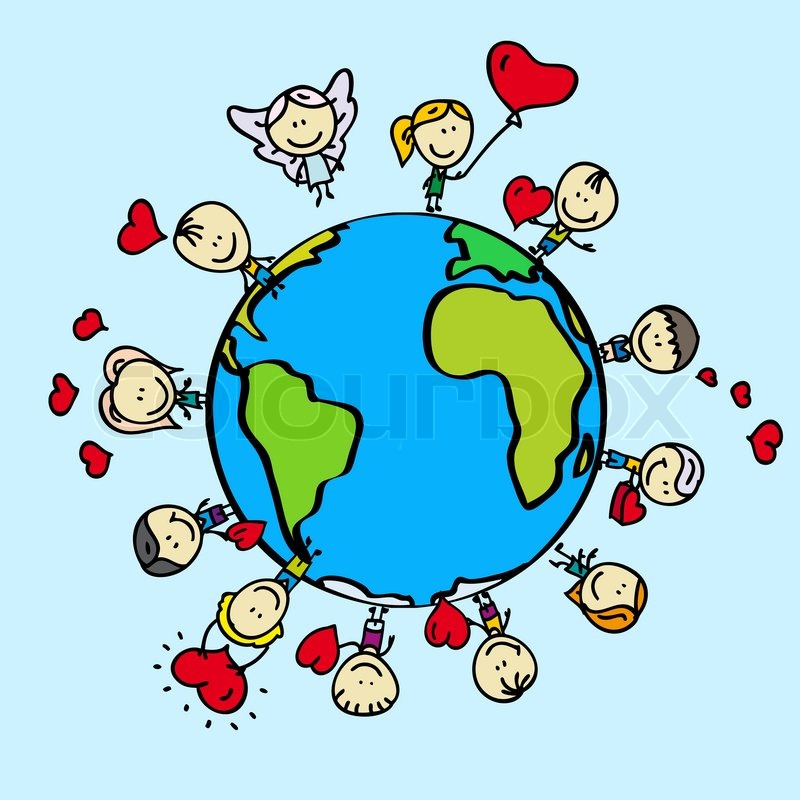 Tento výchovně vzdělávací plán je pouze rámcový a lze jej obměňovat.Těšíme se na podněty, nápady a spolupráci s rodiči.Každá třída si vytváří svoji modifikaci – TŘÍDNÍ VZDĚLÁVACÍ PROGRAM.Samozřejmě budeme naslouchat i přání dětí  